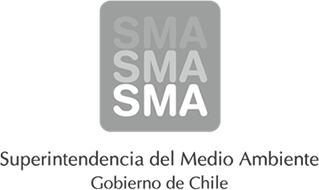 
INFORME DE FISCALIZACIÓN AMBIENTAL
Normas de Emisión
PISCICULTURA DE DON GERMAN RIBBA ALVAREZ
DFZ-2014-6115-IX-NE-EI
1. RESUMEN.
El presente documento da cuenta del informe de examen de la información realizado por la Superintendencia del Medio Ambiente (SMA), al establecimiento industrial “PISCICULTURA DE DON GERMAN RIBBA ALVAREZ”, en el marco de la norma de emisión DS.90/00 para el reporte del período correspondiente a MARZO del año 2014.
Entre los principales hechos constatados como no conformidades se encuentran: El período controlado presenta parámetros que exceden el valor límite indicado en la norma; El establecimiento industrial no informa remuestreo para el período controlado; El volumen de descarga informado excede el valor límite indicado en su programa de monitoreo; 
2. IDENTIFICACIÓN DEL PROYECTO, ACTIVIDAD O FUENTE FISCALIZADA
3. ANTECEDENTES DE LA ACTIVIDAD DE FISCALIZACIÓN
4. ACTIVIDADES DE FISCALIZACIÓN REALIZADAS Y RESULTADOS
	4.1. Identificación de las descargas
	4.2. Resumen de resultados de la información proporcionada
5. CONCLUSIONES
Del total de exigencias verificadas, se identificaron las siguientes no conformidades:
6. ANEXOSNombreFirma
Aprobado
Elaborado
JUAN EDUARDO JOHNSON VIDAL
VERÓNICA GONZÁLEZ DELFÍN
03-02-2015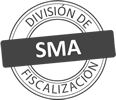 Titular de la actividad, proyecto o fuente fiscalizada:
PISCICULTURA DE DON GERMAN RIBBA ALVAREZTitular de la actividad, proyecto o fuente fiscalizada:
PISCICULTURA DE DON GERMAN RIBBA ALVAREZRUT o RUN:
3189619-3RUT o RUN:
3189619-3Identificación de la actividad, proyecto o fuente fiscalizada:
PISCICULTURA DE DON GERMAN RIBBA ALVAREZIdentificación de la actividad, proyecto o fuente fiscalizada:
PISCICULTURA DE DON GERMAN RIBBA ALVAREZIdentificación de la actividad, proyecto o fuente fiscalizada:
PISCICULTURA DE DON GERMAN RIBBA ALVAREZIdentificación de la actividad, proyecto o fuente fiscalizada:
PISCICULTURA DE DON GERMAN RIBBA ALVAREZDirección:
KM 15, CAMINO VILLARICA PUCÓN, VILLARRICA, IX REGIONRegión:
IX REGIÓN DE LA ARAUCANÍAProvincia:
CAUTÍNComuna:
VILLARRICACorreo electrónico:
CECILIA.ARANDA@MARINEHARVEST.COMCorreo electrónico:
CECILIA.ARANDA@MARINEHARVEST.COMTeléfono:
Teléfono:
Motivo de la Actividad de Fiscalización:Actividad Programada de Seguimiento Ambiental de Normas de Emisión referentes a la descarga de Residuos Líquidos para el período de MARZO del 2014.Materia Específica Objeto de la Fiscalización:Analizar los resultados analíticos de la calidad de los Residuos Líquidos descargados por la actividad industrial individualizada anteriormente, según la siguiente Resolución de Monitoreo (RPM):
SISS N° 2955 de fecha 04-10-2010Instrumentos de Gestión Ambiental que Regulan la Actividad Fiscalizada:Las Resoluciones de Calificación Ambiental que regulan la actividad son:
RCA N°42 de fecha 30-03-2005
RCA N°42 de fecha 30-03-2005
La Norma de Emisión que regula la actividad es:
N° 90/2000 Establece Norma de Emisión para la Regulación de Contaminantes Asociados a las Descargas de Residuos Líquidos a Aguas Marinas y Continentales SuperficialesPunto DescargaNormaTabla cumplimientoMes control Tabla CompletaCuerpo receptorCódigo CIIU N° RPMFecha emisión RPMÚltimo período Control DirectoPUNTO 1 (ESTERO LONCOTRARO VILLARRICA)DS.90/00TABLA 3NOVIEMBREESTERO LONCOTRARO (CAUTIN)13041295504-10-2010201105PUNTO 2 (ESTERO LOS CHILCOS VILLARRICA)DS.90/00TABLA 3NOVIEMBREESTERO LOS CHILCOS (AF. LAGO VILLARRICA)13041295504-10-2010201306N° de hechos constatadosN° de hechos constatadosN° de hechos constatadosN° de hechos constatadosN° de hechos constatadosN° de hechos constatadosN° de hechos constatadosN° de hechos constatados1234567Punto DescargaInformaEfectúa descargaEntrega dentro de plazoEntrega parámetros solicitadosEntrega con frecuencia solicitadaCaudal se encuentra bajo ResoluciónParámetros se encuentran bajo normaPresenta RemuestrasPUNTO 1 (ESTERO LONCOTRARO VILLARRICA)SISISISISISINONOPUNTO 2 (ESTERO LOS CHILCOS, VILLARRICA)SISISISISINOSINO APLICAN° de Hecho ConstatadoExigencia AsociadaDescripción de la No Conformidad7Parámetros bajo normaEl establecimiento industrial presenta una superación de los niveles de tolerancia respecto de contaminantes establecidos en la norma de emisión, durante el período controlado de MARZO de 2014.8Presentar RemuestrasEl establecimiento industrial no informa los remuestreos realizados para el período controlado de MARZO de 2014.6Caudal bajo ResoluciónEl establecimiento industrial excede el volumen de descarga límite indicado en su programa de monitoreo durante el período controlado de MARZO de 2014.N° AnexoNombre Anexo 1Ficha de resultados de autocontrol PUNTO 1 (ESTERO LONCOTRARO VILLARRICA)2Ficha de resultados de autocontrol PUNTO 2 (ESTERO LOS CHILCOS VILLARRICA)